     TOWNER  COUNTY  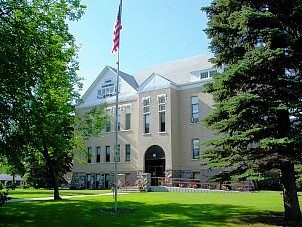                         PO Box 603                  Cando, ND  58324____________________________________________________________________________________________TOWNER COUNTY COMMISSIONERSREGULAR MEETINGMINUTESMARCH 5, 2019The Towner County Commissioners met in regular session on March 5, 2019 at 8:00 a.m. in the meeting room of the county courthouse.  Chairman Doug Berg called the meeting to order.  Present were Vice Chairman David Lagein, Commissioners Ken Teubner and Scott Boe. Mike Weisz and Joni Morlock were on speaker phone.Motion to approve the agenda was made by Teubner and seconded by Boe.  All Commissioners voted aye, motion carried.Motion to approve the minutes of the Feb 5, 2019 regular meeting was made by Lagein and seconded by Weisz.  All Commissioners voted aye, motion carried.  Sheriff Kennedy reported to the Commissioners and stated all was going well. Road Supervisor Kevin Rinas was on hand and stated they were very busy moving snow.  Dozers were being used to push back excessive drifts.  Motion by Teubner, second by Lagein to pay the bills. All Commissioners voted aye. Motion carried.Maintenance Supervisor Bill Voight was on hand.  He stated that he had replaced the worker to supervise the Armory evening hours. Discussion was held on removing snow from the Armory roof.Representatives of Wold Engineering were on hand. The Federal Aid program sheet projects and timelines were discussed.  The State is looking for additional Federal Aid projects.  The Commissioners decided to try to step up the timeline of a project east of Cando and use Federal Aid dollars in 2019.  Motion by Boe, seconded by Teubner to move forward on Federal Aid Program 2019 if funds are available.  All Commissioners voted aye.  Motion carried. Rob Johnson, Starr Klemetsrud of LEC and Dale Robins, Chairman of 911 Board were on hand to discuss the E911 and Dispatch Services.  Motion by Teubner, second by Boe to approve an agreement with LEC which provides for funding for a security system which is currently being installed in the jail. All Commissioners voted aye.  Motion carried.Bonnie Good presented her monthly report.The County Breakfast was set for April 11.Next meeting was set for April 2, 2019.    The meeting adjourned by motion.ATTEST:_______________________________                                               _________________________________Judy Bulie							Doug Berg, ChairmanTowner County Deputy Auditor/				 Towner County Board of Commissioners